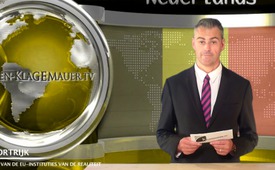 De loskoppeling van de EU-instituties van de realiteit.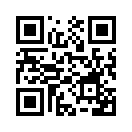 De loskoppeling van de EU-instituties van de realiteit.
Goedenavond beste kijker en welkom bij kla-tv. Ons onderwerp vandaag:
De loskoppeling van de EU-instituties van de realiteit...De loskoppeling van de EU-instituties van de realiteit.


Goedenavond beste kijker en welkom bij kla-tv. Ons onderwerp vandaag:
De loskoppeling van de EU-instituties van de realiteit.

Roman Herzog, de voormalige bondspresident van Duitsland, heeft een brief geschreven die
ingaat tegen de “het loskoppelen van de EU-instellingen van de realiteit van de mensen” en de
buitensporige productie van normen. Oud-president Herzog wil dat de nationale parlementen
zich kunnen verweren tegen deze overmatige EU-regulering.

Voorbeeld 1:
Wie denkt dat Europa al alles heeft gereguleerd, vergist zich geweldig. Brussel definieert 
voortdurend nieuwe richtlijnen! Zo bv. ook onnodige richtgetallen, zoals het elektrische geleidingsvermogen van honing. Nee, dit is geen grap! Bij boshoning moet deze een waarde
hebben van 0,8 microsiemens per centimeter. Wat het nut ervan is, weten de EU-commissarissen zelf niet.

Nog een ander voorbeeld:
De EU werkt aan nieuwe voorschriften voor o.a. koffiezetmachines; en sommige apparaten
moeten automatisch uitschakelen na vijf minuten. De nieuwe regeling zorgt voor verontwaardiging.
“De EU zou zich moeten bekommeren om belangrijkere thema’s. De warmhoudtijd
van koffiezetmachines hoort daar zeker niet bij”, aldus de Duitse CDU-politicus
Hans-Jörg Arp. 
Kritiek komt ook van ondernemersbonden. De Duitse ondernemersbond 'Nord' klaagt over de vele voorschriften van de EU-commissie die het bedrijfsleven voor grote uitdagingen stelt.

Voorbeeld 3:
Dit is geen grap: er is een EU-verordening voor fopspeenkettingen.
Dit besluit legt de zienswijze van Brussel uit omtrent fopspeenkettingen:
die is vastgelegd op 52 volledig bedrukte pagina’s en 8 hoofdstukken met nog eens tot 40 sub-artikelen. De commissie houdt zich al meer dan tien jaar bezig met dit reglement, hoewel de overheidsinstantie zelf toegeeft dat ongevallen door het gebruik van fopspeenkettingen zo goed
als niet bekend zijn.

Oplettende EU-burgers zien hoe Eurocraten – op die manier –zichzelf steeds meer macht toeëigenen.
Ieder die hun deze gestage machtsuitbreiding wil toestaan, die zwijge verder bij al dit doen en laten!

Nog een fijne avond.door Author ???Bronnen:www.welt.de
www.merkur-online.de
www.diepresse.comDit zou u ook kunnen interesseren:#EU - www.kla.tv/EU-nlKla.TV – Het andere nieuws ... vrij – onafhankelijk – ongecensureerd ...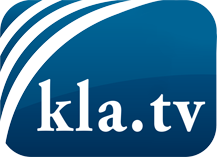 wat de media niet zouden moeten verzwijgen ...zelden gehoord van het volk, voor het volk ...nieuwsupdate elke 3 dagen vanaf 19:45 uur op www.kla.tv/nlHet is de moeite waard om het bij te houden!Gratis abonnement nieuwsbrief 2-wekelijks per E-Mail
verkrijgt u op: www.kla.tv/abo-nlKennisgeving:Tegenstemmen worden helaas steeds weer gecensureerd en onderdrukt. Zolang wij niet volgens de belangen en ideologieën van de kartelmedia journalistiek bedrijven, moeten wij er elk moment op bedacht zijn, dat er voorwendselen zullen worden gezocht om Kla.TV te blokkeren of te benadelen.Verbindt u daarom vandaag nog internetonafhankelijk met het netwerk!
Klickt u hier: www.kla.tv/vernetzung&lang=nlLicence:    Creative Commons-Licentie met naamgeving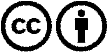 Verspreiding en herbewerking is met naamgeving gewenst! Het materiaal mag echter niet uit de context gehaald gepresenteerd worden.
Met openbaar geld (GEZ, ...) gefinancierde instituties is het gebruik hiervan zonder overleg verboden.Schendingen kunnen strafrechtelijk vervolgd worden.